О внесении изменений в постановление от 18.03.2020 г. №21  «О мерах по снижению рисков завоза и распространения новой коронавирусной инфекции (2019nCov) на территории сельского Ковардинский сельсовет муниципального района Гафурийский район Республики Башкортостан»Руководствуясь Федеральным законом от 06 октября 2003 года №131- ФЗ «Об общих принципах организации местного самоуправления в Российской Федерации», на основании Указа Главы Республики Башкортостан «О введении режима «Повышенная готовность» на территории Республики Башкортостан в связи с угрозой распространения в Республике Башкортостан новой коронавирусной инфекции (2019nCov) от 31 марта 2020 года №УГ-128 и в соответствии с постановлением Главного государственного санитарного врача Российской Федерации от 2 марта 2020 года № 5 «О дополнительных мерах по снижению рисков завоза и распространения новой коронавирусной инфекции (2019nCov)»ПОСТАНОВЛЯЮ: Обязать граждан Российской Федерации, находящихся на территории сельского поселения Ковардинский сельсовет муниципального района Гафурийский район РБ (далее - граждане):1)	начиная с 20.00 часов 31 марта 2020 года соблюдать режимсамоизоляции по месту проживания (пребывания), за исключением случаев: обращения за экстренной (неотложной) медицинской помощью и случаев иной прямой угрозы жизни и здоровью;следования к месту (от места) осуществления деятельности (в том числе работы), которая не приостановлена в соответствии с Указом Президента Российской Федерации от 25 марта 2020 года № 206 «Об объявлении в Российской Федерации нерабочих дней» и настоящим Указом (далее - непрерывная деятельность) при наличии паспорта, иного документа, удостоверяющего личность и справки, выдаваемой работодателем по форме, утверждаемой Администрацией муниципального района Гафурийский район РБ;осуществления деятельности, связанной с передвижением по территории Республики Башкортостан, если такое передвижение непосредственно связано с осуществлением непрерывной деятельности (в том числе оказанием транспортных услуг и услуг доставки) при наличии паспорта, иного документа, удостоверяющего личность и справки, выдаваемой работодателем по форме, утверждаемой Администрацией муниципального района Гафурийский район РБ;следования к ближайшему месту (на расстоянии, не превышающем 150 метров от места проживания (пребывания)) для приобретения товаров, работ, услуг, реализация которых не ограничена в соответствии с настоящим Указом (при наличии паспорта, иного документа, удостоверяющего личность);выгула домашних животных на расстоянии, не превышающем 100 метров от места проживания (пребывания) (при наличии паспорта, иного документа, удостоверяющего личность);выноса отходов до ближайшего места накопления отходов (при наличии паспорта, иного документа, удостоверяющего личность);2)	начиная с 20.00 часов 31 марта 2020 года соблюдать дистанцию до других граждан не менее 1,5 метров (далее - социальное дистанционирование на не менее чем 1,5 метра), в том числе в общественных местах и общественном транспорте, за исключением оказания услуг по перевозке пассажиров и багажа легковым такси.Ограничения, предусмотренные настоящим пунктом не распространяются на случаи оказания медицинской помощи, деятельность правоохранительных органов, органов в сфере защиты населения и территорий от чрезвычайных ситуаций и подведомственных им организаций, органов по надзору в сфере защиты прав потребителей и благополучия человека, органов и учреждений социальной защиты населения, Координационного центра по оказанию содействия гражданам, находящимся в режиме самоизоляции, иных органов в части действий, непосредственно направленных на защиту жизни, здоровья и иных прав и свобод граждан, в том числе противодействия преступности, охраны общественного порядка, собственности и обеспечения общественной безопасности (принятия участия гражданами в патрулировании улиц и общественных мест).3) Ограничения, предусмотренные настоящим пунктом также не распространяются на граждан, имеющих специальные пропуска, выдаваемые в порядке, установленном Администрацией муниципального района Гафурийский район РБ; 4) Общеобразовательным организациям (школам): продлить школьные каникулы, установив их период с 23 марта по 5 апреля 2020 года;организовать с 6 апреля 2020 года обучение в дистанционной форме; обеспечить для учеников 1-4 классов включительно функционирование дежурных групп с численностью не более 15 обучающихся (при наличии соответствующего решения родителей или иных законных представителей). В первоочередном порядке включать в дежурные группы учеников, родители или иные законные представители которых работают в организациях, осуществляющих непрерывную деятельность;5) В дошкольных образовательных организациях:обеспечить введение и соблюдение карантинных мероприятий, включая ограничение посещений;обеспечить для воспитанников работу дежурных групп с численностью не более 15 детей (при наличии соответствующего решения родителей или иных законных представителей). В первоочередном порядке включать в дежурные группы воспитанников, родители или иные законные представители которых работают в организациях, осуществляющих непрерывную деятельность;6) Обязать организации (индивидуальных предпринимателей): деятельность которых обуславливает совместное пребывание граждан (посетителей, клиентов) обеспечить соблюдение гражданами социального дистанционирования на не менее чем 1,5 метра, в том числе путем нанесения специальной разметки и установления специального режима допуска и нахождения в зданиях, строениях, сооружениях (помещениях в них), на соответствующей территории (включая прилегающую территорию); приостановить деятельность (прекратить допуск граждан);7) Лицам, замещающим муниципальные должности в Сельском поселении Ковардинский сельсовет муниципального района Гафурийский район РБ, депутатам сельского поселения Ковардинский сельсовет  муниципального района Гафурийский район РБ:обеспечить соблюдение работниками социального дистанционирования на не менее 1,5 метра, в том числе установление специального режима допуска и нахождения зданиях, строениях, сооружениях (помещениях в них), на соответствующей территории (включая прилегающую территорию);организовать патрулирование улиц, других общественных мест с привлечением народных дружин, волонтеров, общественных организаций в сфере общественной безопасности;сформировать и создать условия для деятельности волонтерских групп, оказывающих помощь гражданам, находящимся в режиме самоизоляции.Глава сельского поселенияКовардинский сельсоветМР Гафурийский район РБ                                                                  Абдрахманов Р.Г.БАШОРТОСТАН ЕСПУБЛИКАҺЫFАФУРИ РАЙОНЫ МУНИЦИПАЛЬ РАЙОНЫҠАУАРҘЫ АУЫЛ СОВЕТЫАУЫЛ БИЛӘМӘҺЕХАКИМИТЕ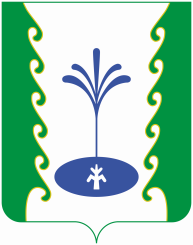 РЕСПУБЛИКА БАШКОРТОСТАНАДМИНИСТРАЦИЯСЕЛЬСКОГО ПОСЕЛЕНИЯ КОВАРДИНСКИЙ СЕЛЬСОВЕТМУНИЦИПАЛЬНОГО РАЙОНАГАФУРИЙСКИЙ РАЙОН453062, Fафури районы, 
Ҡауарҙы ауылы, Зәки Вәлиди урамы, 34
Тел. 2-55-65453062, Гафурийский район,
с. Коварды, ул. Заки-Валиди 34
Тел. 2-55-65ҠАРАРПОСТАНОВЛЕНИЕ«1» апрель 2020 йыл№ 24«1» апреля 2020 года